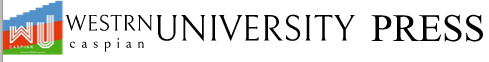 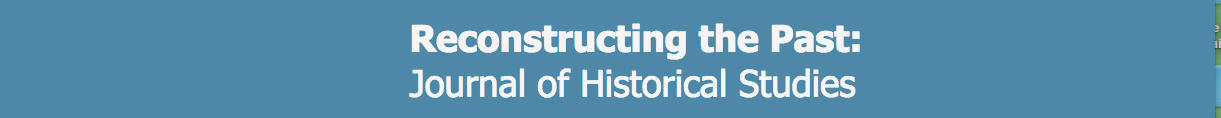 ORIGINALITY STATEMENT & COPYRIGHT AGREEMENT FORMPlease read the terms of this agreement, print, initial page 1, sign page 2, scan and send the document as one file attached to an e-mail to historical_studies@wcu.edu.az*  Please, write the FAMILY NAME with capitals. Corresponding author: I/We declare on my/our own responsibility that the paper is original, has not been published and is not subject to publication in another journal. Also, significant parts of the work have not been published (at least 75%). If the paper is the result of previous presentation in an academic conference and parts of it has been included in proceedings, this information is included in acknowledgement. I/We respect entirely the policy of Reconstructing the Past: Journal Historical Studies regarding to the redundant, duplicate or fraudulent publication. Also, I/We assure on my/our own responsibility not to:• Willfully and knowingly submit false data;• Submit data from a source not the authors’ own;• Submit previously published material (with the exception of abstracts) without correct and proper citation;• Omit reference to the works of other investigators that established a priority;• Be in any conflict of interests in relation to this paper/research;• Falsely certify that the submitted work is original;Use material previously published elsewhere without prior written approval of the copyright holder.I/We hereby license nonexclusively the above-mentioned paper to the Reconstructing the Past: Journal Historical Studies. I/We understand that this journal will act on my behalf to publish the paper in one of the journal’s issues according to editor’s decisions. I/We warrant and accept full responsibility that the above-mentioned paper: has not been published in its current (or a substantially similar) form, nor is it under consideration for another publication;does not infringe any existing copyright;does not, either in part or in its entirety, plagiarize any other published work.I/We am/are aware that the journal Reconstructing the Past: Journal Historical Studies cannot be held responsible should any of the commitments above not be fulfilled and for the content of the paper. I/We hereby grant and assign to the Western Caspian University, Baku, Republic of Azerbaijan and to its representatives, the right to publish the work (i.e., print, publish, and sell). Also, I/We hereby license the manuscript this and all subsequent editions (to include closures and errata) to be published in Reconstructing the Past: Journal Historical Studies, and in derivatives, in all formats and media of expression to the aforementioned institution. The authors understand that this journal is licensed under a Creative Commons Attribution-NonCommercial 4.0 International License. The undersigned author and all co-authors retain the right to revise, adapt, prepare derivative works, present orally, or distribute the work in any way, provided that all such contains the proper citation of the present contribution.	Title of the Paper: Lead Author name*: Email:Organization: Address (No. Street, ZIP code, town): Country: ORCID no.: Second Author name*:Email:Organization: Address (No. Street, ZIP code, town):Country:ORCID no.:Third Author name*:Email:Organization: Address (No. Street, ZIP code, town):Country:ORCID no.:Fourth Author name*:Email:Organization: Address (No. Street, ZIP code, town):Country:ORCID no.:Lead Author NameSignatureDateSecond Author NameSignatureDateThird Author NameSignatureDateFourth Author NameSignatureDate